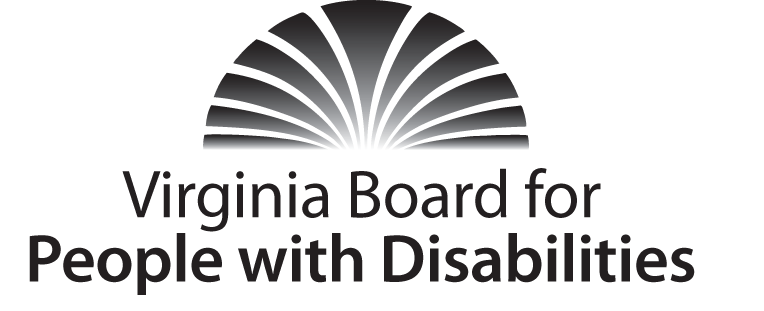 Mission
To create a Commonwealth that advances opportunities for independence, personal decision-making and full participation in community life for individuals with developmental and other disabilities.Vision 
Virginians with developmental and other disabilities direct their own lives and 
choose how they live, learn, work, and play.BOARD MEETING AGENDADecember 14, 2016   -   Four Points by Sheraton Hotel  4700 S. Laburnum Avenue, ,  8:00am - 9:05am	Executive Committee (see Attachment EC 1)8:30 - 9:00	Coffee/Continental breakfast– Ballrooms - Monet D & E9:15– 11:15 	 COMMITTEE MEETINGSAdvocacy, Outreach, and Training, Renoir AInvestment and State Plan Oversight – Renoir BPolicy, Research, and Evaluation – Renoir C11:30	Lunch – Ballrooms D & E – Presentation by VCU Partnership for People with Disabilities on LEAP Grant – Molly Dellinger-Wray, Project Director and Jack Brandt, Disability Policy Specialist12:30 pm	FULL BOARD CONVENES – Ballrooms D & E12:35	Welcome, Call to Order, Charles Meacham 12:45	Approval of September 20, 2016 Board meeting minutes, ACTION REQUIRED 
(Attachment BD 1), Charles Meacham12:50	Public Comment1:00	Approval of Public Comment Policy, ACTION REQUIRED (Attachment BD 2)1:10	Standing Committee Reports and Discussion:Questions on Executive Committee meeting, Charles MeachamReport of the Advocacy and Outreach Committee, Randy BurakReport of the Policy, Research & Evaluation Committee, Angela Yong WestReport of the Investment & State Plan Oversight Committee, Cindy Rudy  1:55	Review of Consumer Satisfaction Survey Results, (Attachment BD 3), 
	Ben Jarvela 2:05	FFY 2017-2021 State Plan Amendment Approval, ACTION REQUIRED 	(Attachment BD 4)2:10	Review/Questions on 2017-2021 State Plan
2:30	Agency and organizational updates/discussion3:25	Other Business3:30	Board Adjourns